Crèdit de síntesisEls alumnes de 1r d’ESO hem fet el crèdit de síntesis. Acompanyada d’una sortida ha Camp Francesa i Torre Valldovina,  per agafar les roques que prèviament exposaríem en la caixa que hem formulat cada grup.Ens hem esforçat molt per fer tot el treball que ens han demanat com:La caixa de minerals: que hem pintat, retallat i decorat. Hem après  que moltes coses sobre les roques com que poden ser: sedentàries, magmàtica y metamòrfica. Hem recollit roques com Quars, Caolí, etc.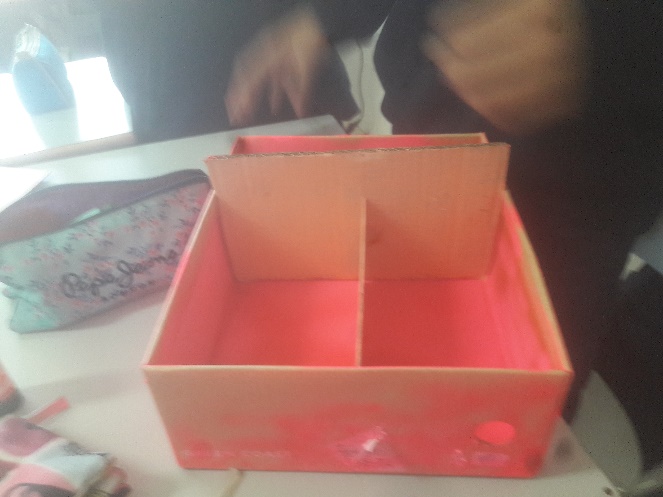 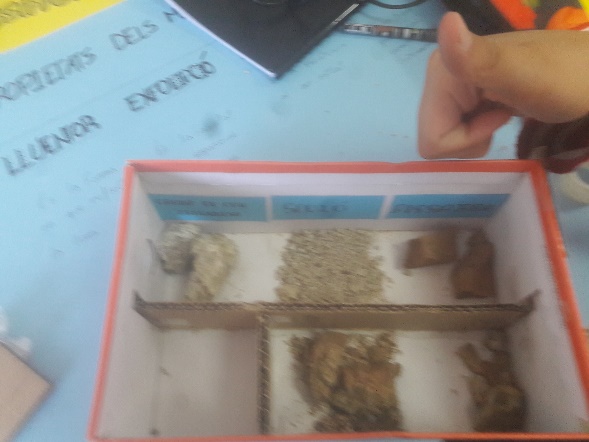 Les cartolines que hem fet com: la escala de mohs (escala duresa), les propietats dels minerals, el cicle de les roques classificació de les roques, etc.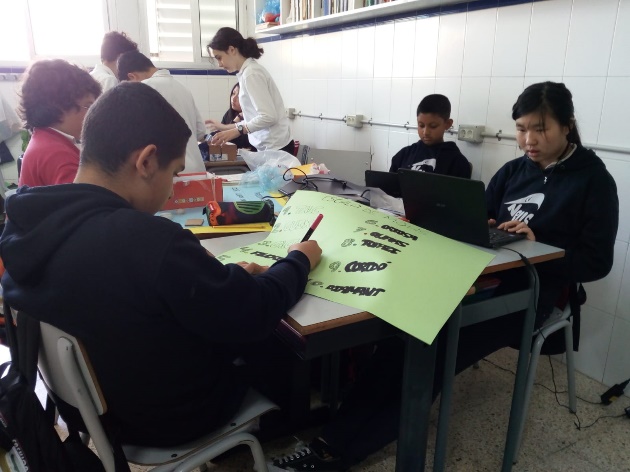 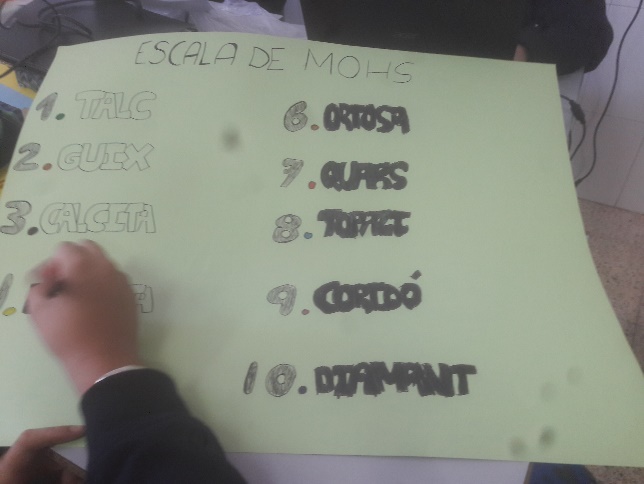 El trencaclosques de les places tectòniques: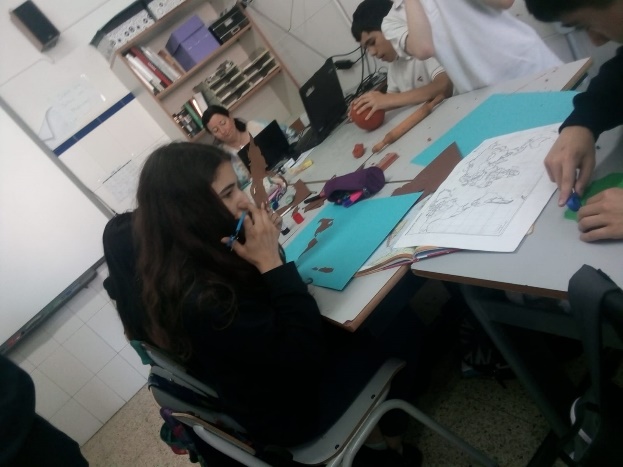 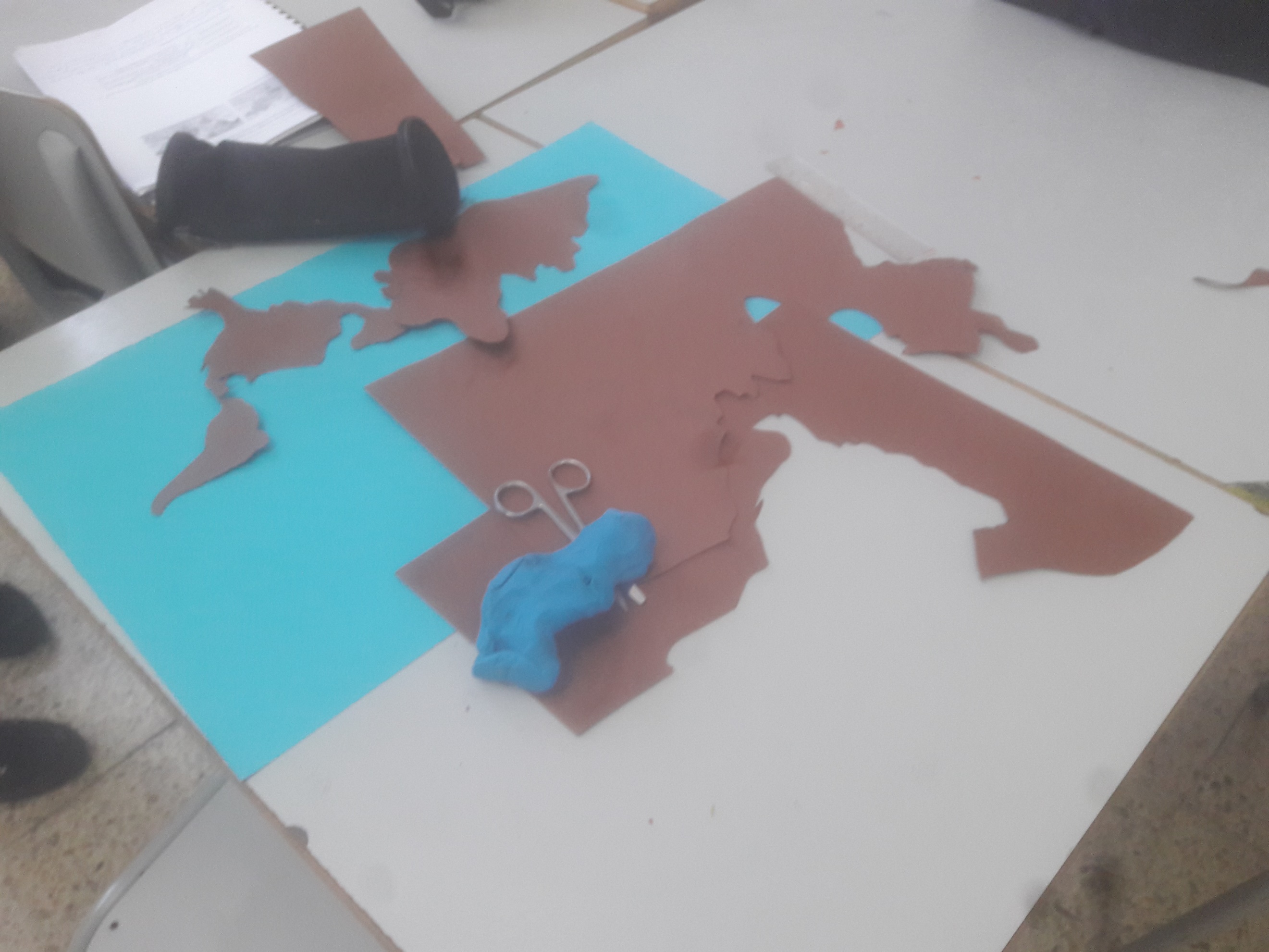 La maqueta de la Terra feta de plastilina on mostra les capes internes: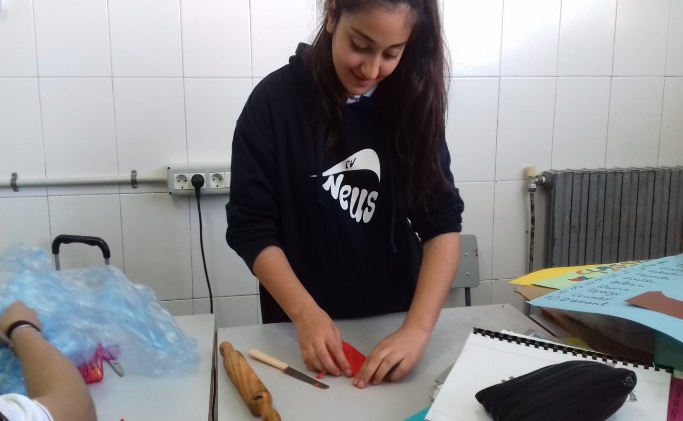 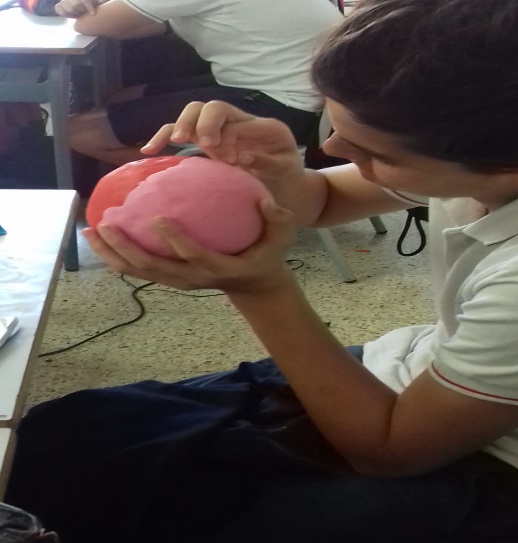 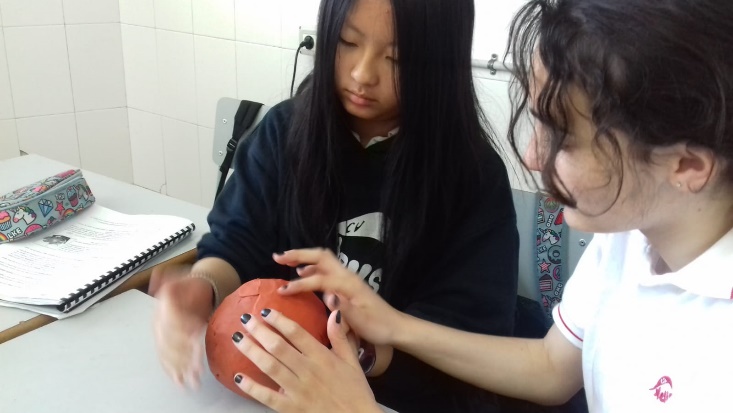 Experiments com: posar la pala en un extrem i la arena de diferents colors en el espai que queda, a si que quan pressionem la arena amb la pala, la arena forma una muntanya. Pareixent el moviment de una placa tectònica. Entre altres.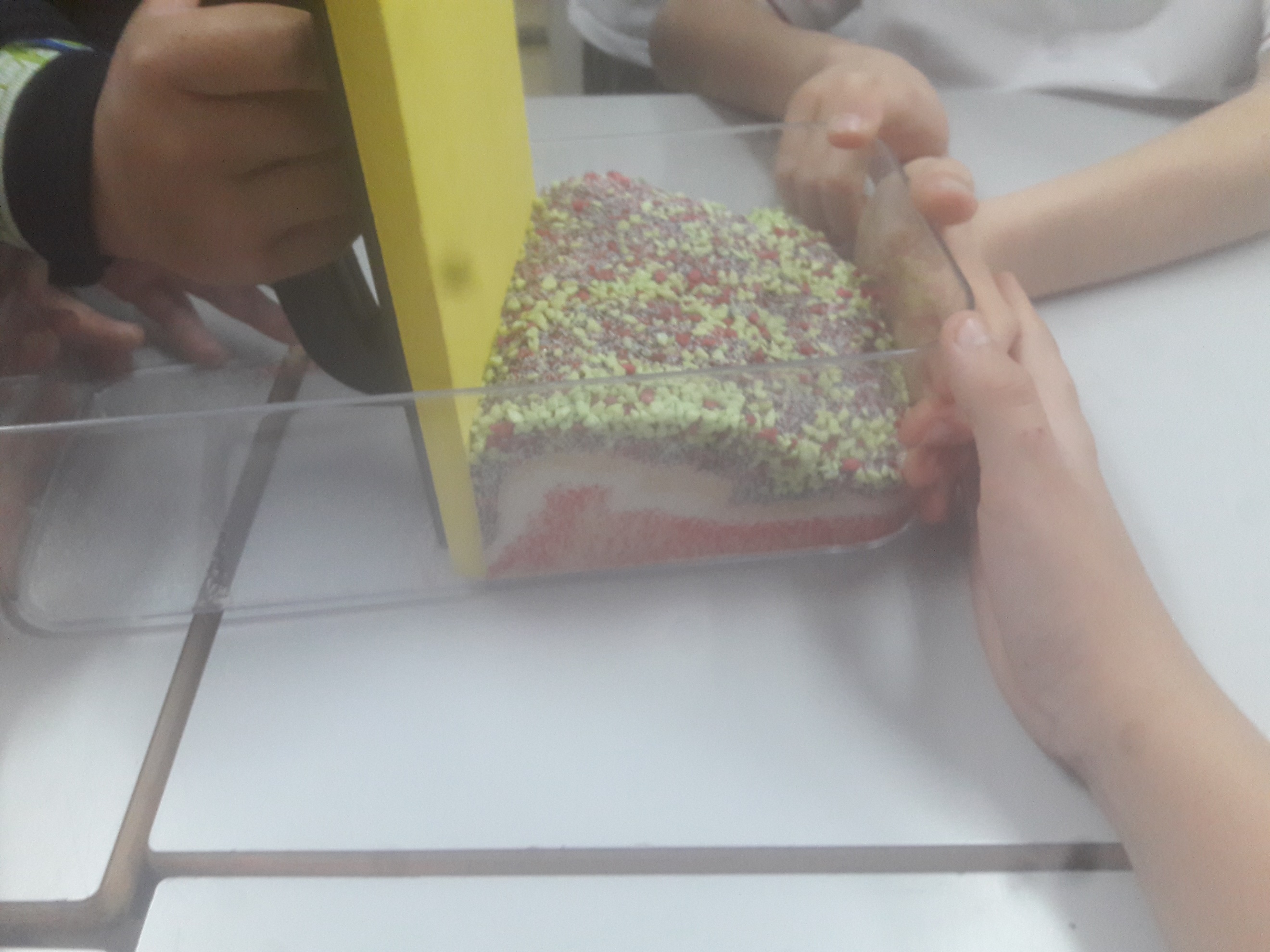 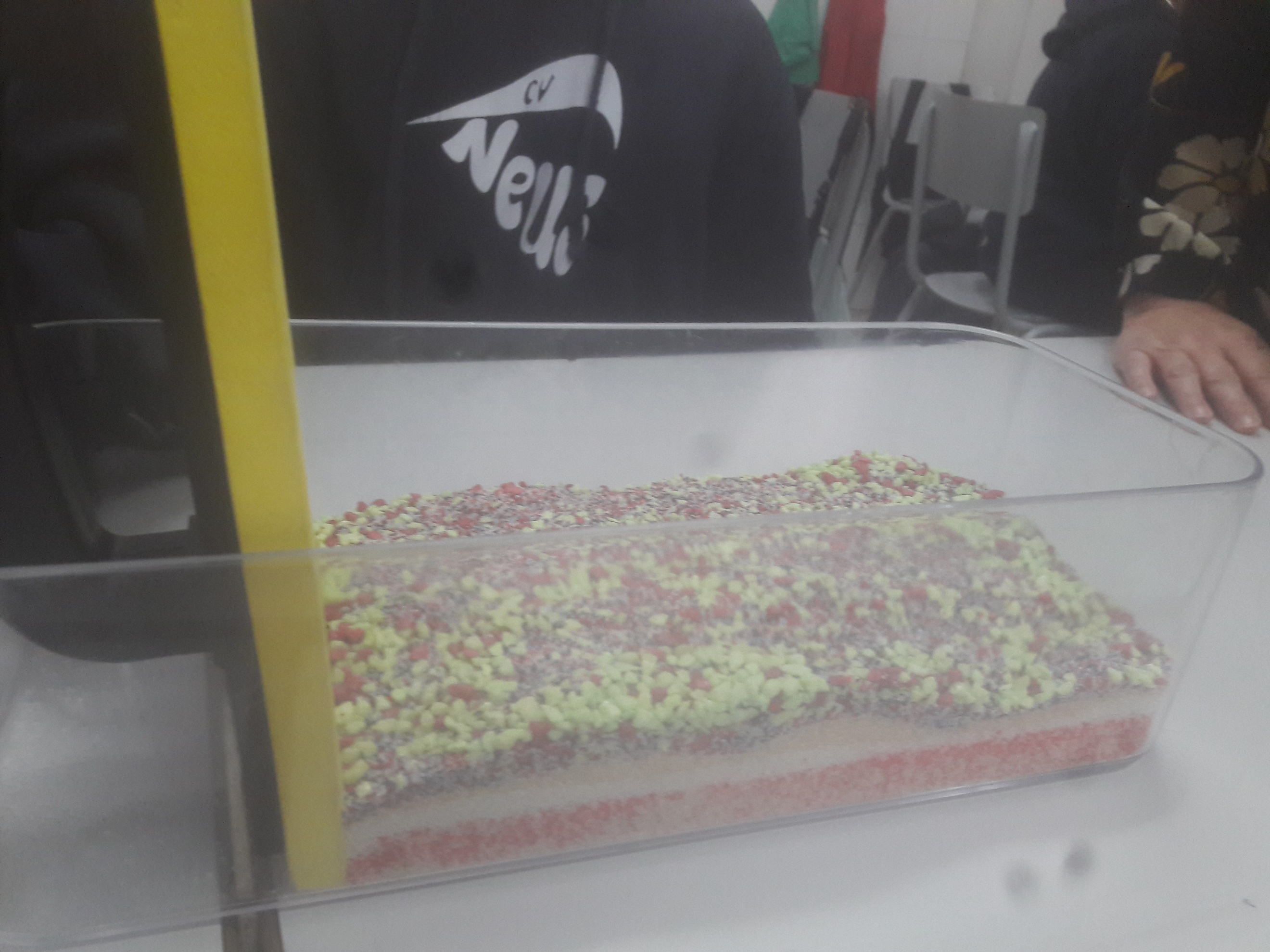 Aquí us mostrem alguns companys de 1r d’ESO A fent aquets treballs entre altres que també hem fet com buscar informació i fer qüestionaris: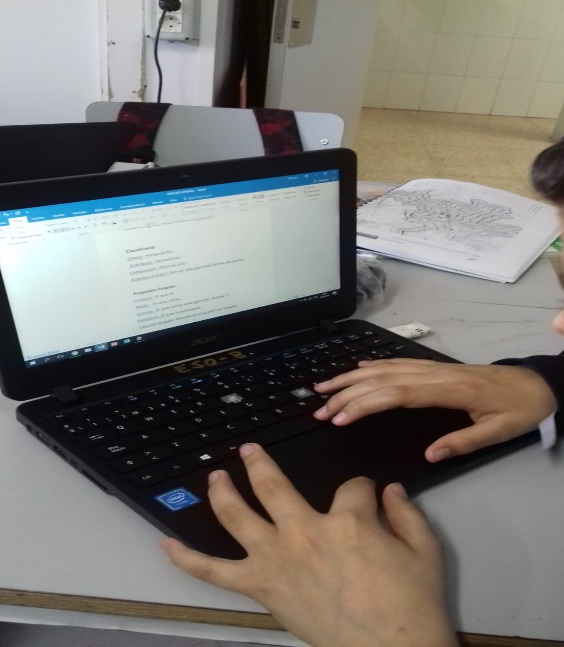 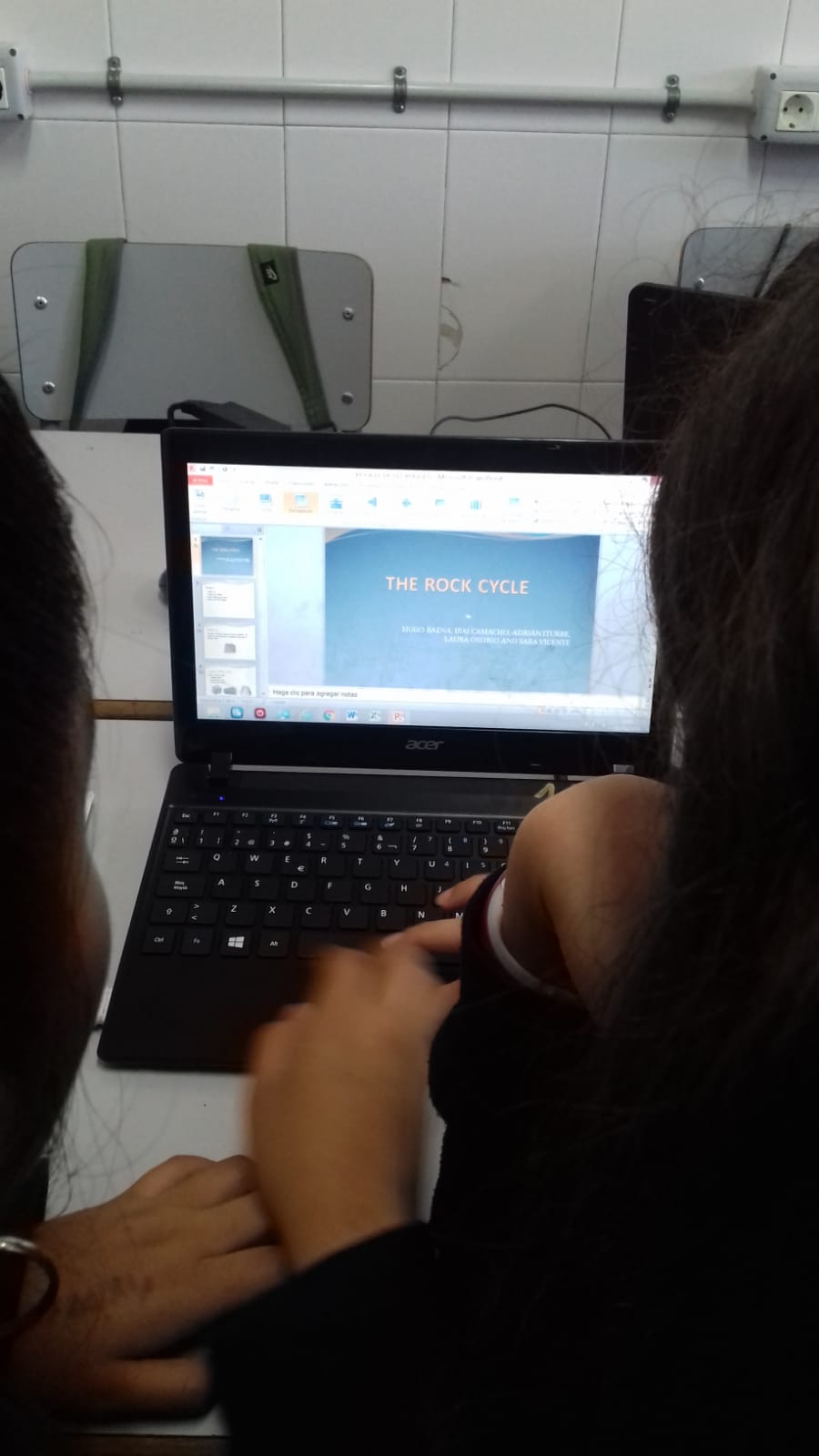 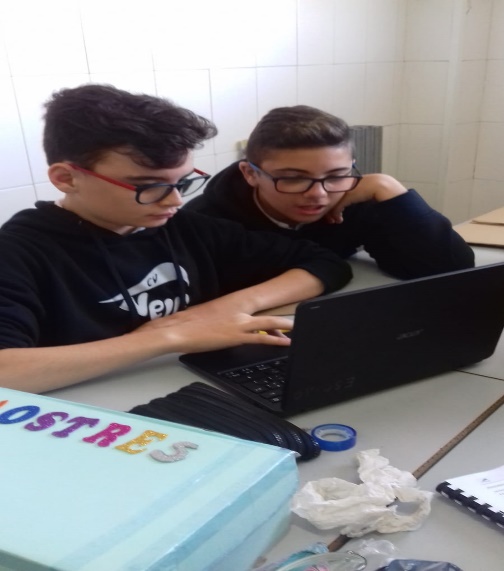 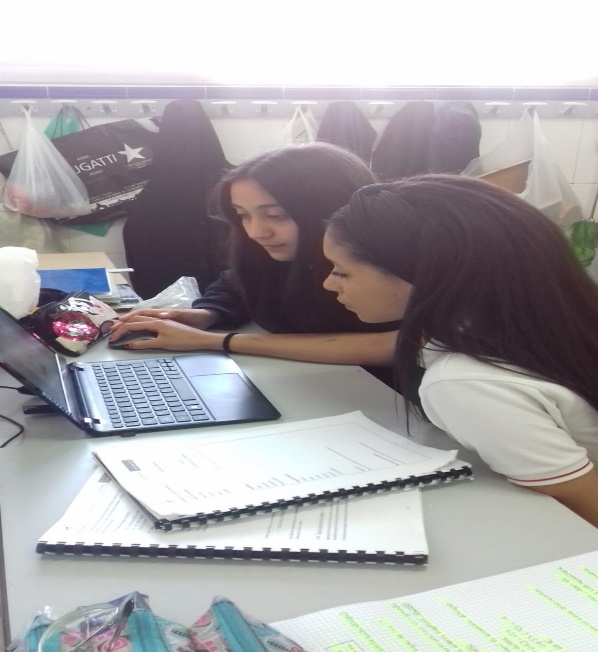 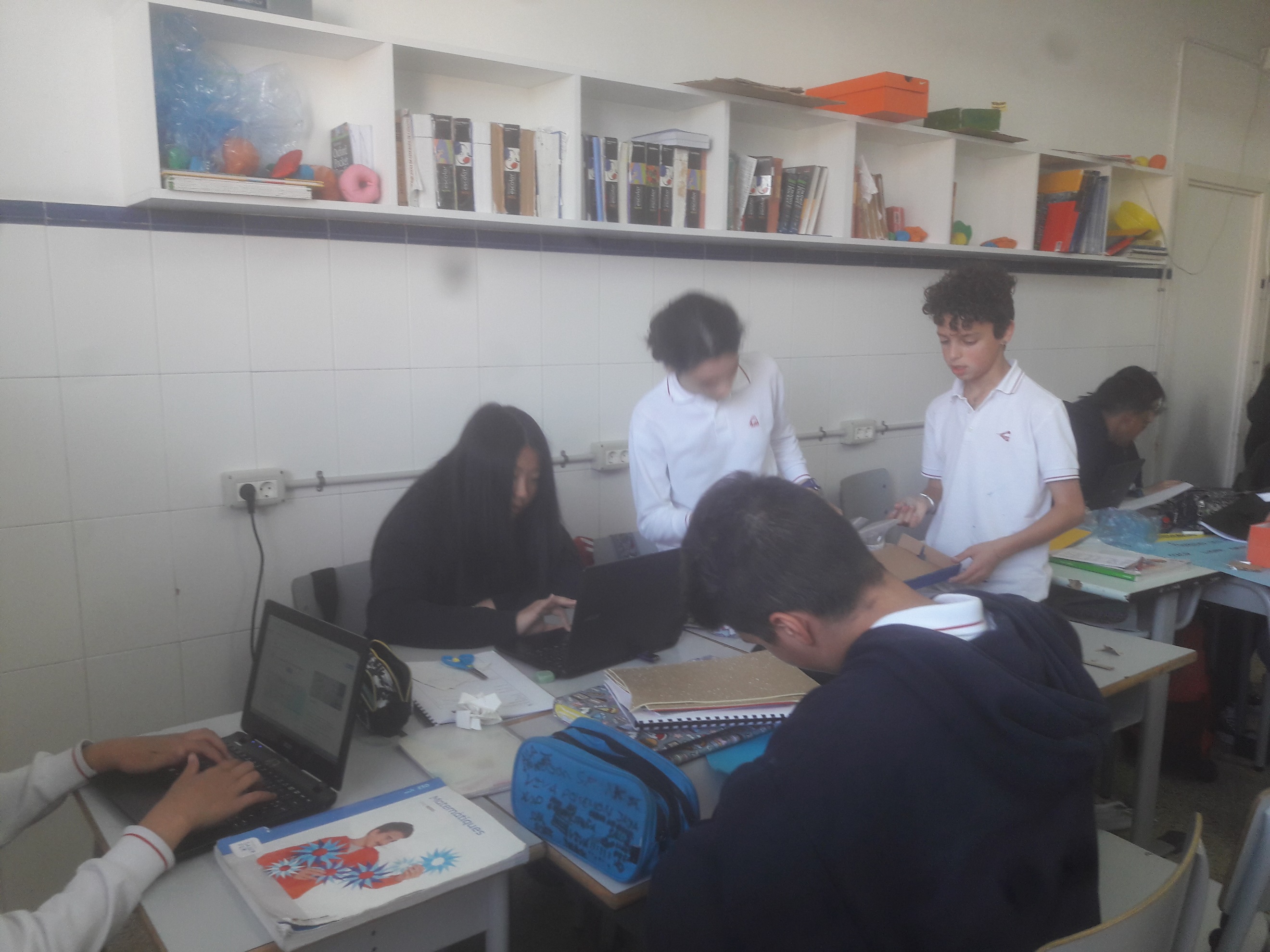 